Сумська міська радаVІIІ СКЛИКАННЯ               СЕСІЯРІШЕННЯвід                       2021  року №             -МРм. СумиРозглянувши звернення громадянина, надані документи, відповідно до статей 12, 40, 121, 122, 123, 124 Земельного кодексу України, статті 50 Закону України «Про землеустрій», частини третьої статті 15 Закону України                           «Про доступ до публічної інформації», протоколу засідання постійної комісії з питань архітектури, містобудування, регулювання земельних відносин, природокористування та екології Сумської міської ради від 04.01.2021 № 2, керуючись пунктом 34 частини першої статті 26 Закону України «Про місцеве самоврядування в Україні», Сумська міська рада ВИРІШИЛА:Надати Цуканову Валерію Валерійовичу дозвіл на розроблення проекту землеустрою щодо відведення земельної ділянки в оренду за адресою: м. Суми, вул. Квіткова, орієнтовною площею до 0,0700 га для будівництва і обслуговування житлового будинку, господарських будівель і споруд (присадибна ділянка).Сумський міський голова                                                                          О.М. ЛисенкоВиконавець: Клименко Ю.М.Ініціатор розгляду питання - постійна комісія з питань архітектури, містобудування, регулювання земельних відносин, природокористування та екології Сумської міської радиПроєкт рішення підготовлено Департаментом забезпечення ресурсних платежів Сумської міської радиДоповідач – Клименко Ю.М.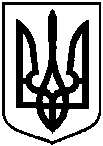 Проєктоприлюднено«___»____________2021 р.Про надання Цуканову Валерію Валерійовичу дозволу на розроблення проекту землеустрою щодо відведення земельної ділянки в оренду за адресою: м. Суми,                                       вул. Квіткова, площею 0,0700 га